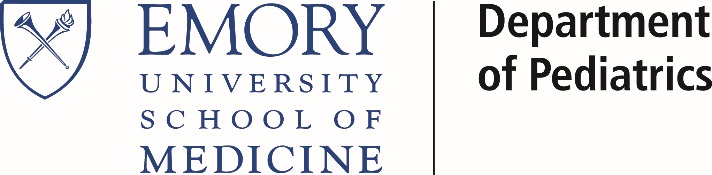 Patient Stipend Disbursement FormStudy Title:IRB Number:Principle Investigator:Study Visit or Event:Type of Stipend:    Cash    or     Gift Card Amount:Patient:_______________________________________________                           ______________________Signature								Date_______________________________________________                          Printed Name					Study Staff:_______________________________________________                           ______________________Signature								Date_______________________________________________                          Printed Name		Patient receives a copy, custodian retains original			